        УТВЕРЖДЕНОРешение __________________________(наименование местного исполнительного и распорядительного органа)                                                            «___» _____________ №____________ПАСПОРТтипичного или редкого биотопа____ ____________ ______г.  					            №_________           (дата регистрации)Название типичного или редкого биотопа: Хвойные леса на верховых,                                                                            (на русском или белорусском языках)переходных и низинных болотах, пушистоберезовые леса на переходных болотахСостояние типичного или редкого биотопа: хорошее                                                                               (хорошее, удовлетворительное, неудовлетворительное, иные сведения)Местонахождение типичного или редкого биотопа: Могилевская область, Чаусский район, в 2,1 км к северо-востоку от д. Пилевщина, ГЛХУ «Чаусский лесхоз»,(область, район, направление и расстояние от ближайшего населенного пункта, наименование лесхоза, Радомльское лесничество, квартал 10 (выдел 11), кв. 11 (1-4, 7, 12)         лесничества, номер(а) квартала(ов) и выдела(ов), номера(а) земельного(ых) контура(ов) или другие сведения)Географические координаты центральной точки типичного или редкого биотопа:  Группа выделов в пределах одного лесоболотного массива, (в системе координат WGS 1984, в формате 00°00’00,0»)координаты центра массива – N 53°57', E 30°56' Площадь или протяженность типичного или редкого биотопа: Группа выделов (7 выделов) общей площадью 73,5 га (гектаров, квадратных метров, километров)Описание границ типичного или редкого биотопа: В границах перечисленных выделовОписание типичного или редкого биотопа: Сосновые леса багульникового типа,  пушистоберезовые леса пушицево-сфагнового и осоково-сфагнового типов на переходных болотах. Возраст насаждений 40-50 лет. традиционные места сбора клюквы местным населением.  Паспорт подготовила Вершицкая И.Н.,научный сотрудник ГНУ «Институт 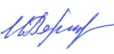 экспериментальной ботаники им.В.Ф.Купревича НАН Беларуси»		__________________(подпись)          26.11.2015		                  	(дата подготовки)Общий вид (фотография)типичного или редкого биотопак паспорту от «___» ________ 201_г. № _____Хвойные леса на верховых, переходных и низинных болотах, пушистоберезовые леса на переходных болотах  (название типичного или редкого биотопа)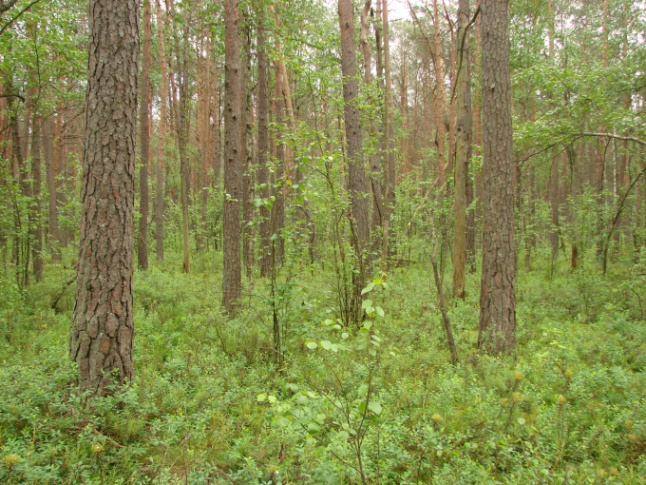 Карта-схематипичного или редкого биотопак паспорту от «____» __________ 201_г.      № _____Хвойные леса на верховых, переходных и низинных болотах, пушистоберезовые леса на переходных болотах (название типичного или редкого биотопа)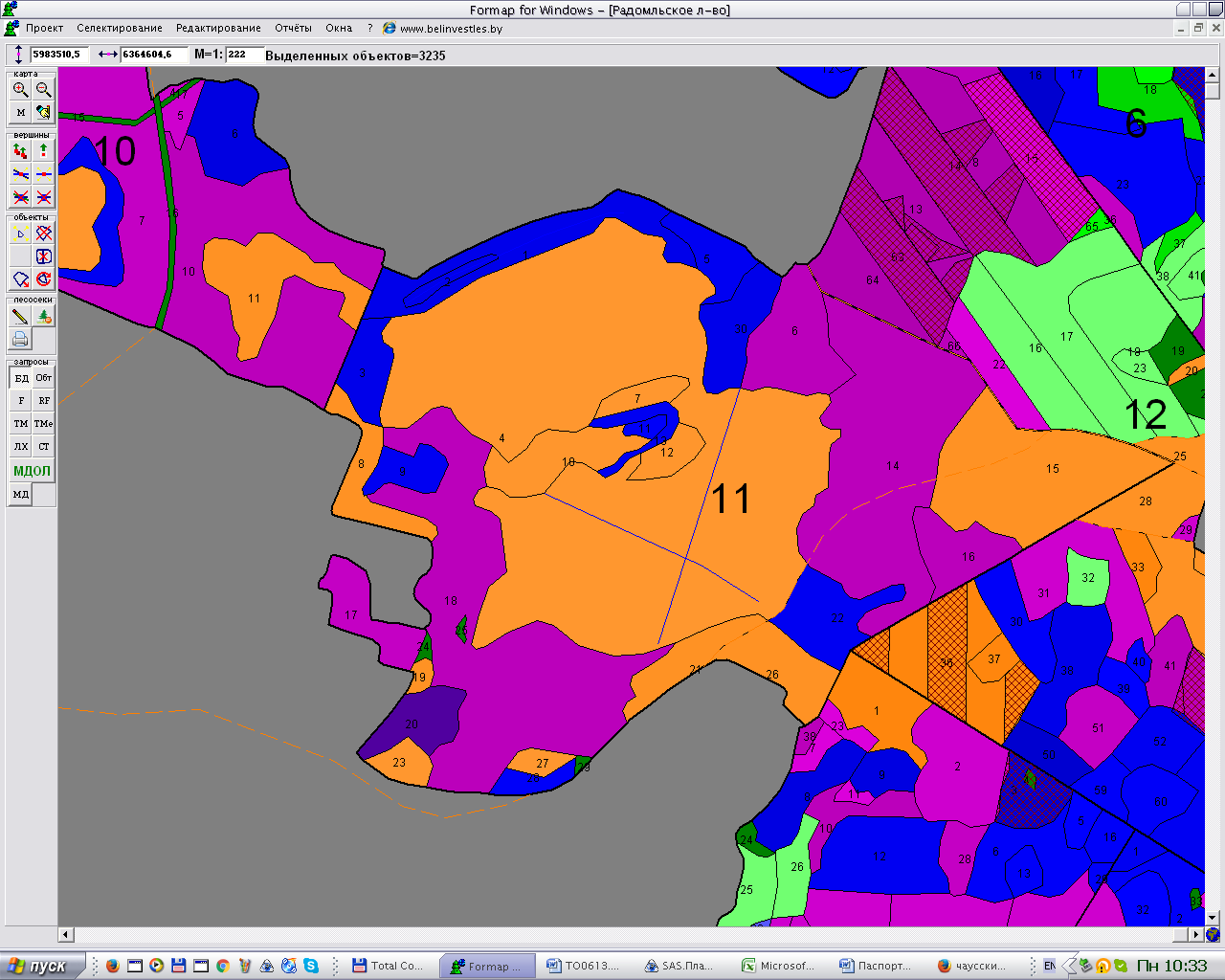 Решение _________________________(наименование местного исполнительного                                                                                                                и распорядительного органа)                                                             ____ _____________ №_________ОХРАННОЕ ОБЯЗАТЕЛЬСТВО___ _____________  20 ____ г.                                                                   №_______ГЛХУ «Чаусский лесхоз» (наименование юридического лица или фамилия и инициалы физического лица, в том числе индивидуального предпринимателя, которому передан под охрану типичный или редкий биотоп)Могилевская обл., г.Чаусы, ул. Ивутенко, 19(место нахождения юридического лица и место жительства  физического лица,в том числе индивидуального предпринимателя)обязан обеспечивать охрану типичного или редкого биотопа: Хвойные леса на(название типичного или редкого биотопа на русском или белорусском языках)верховых, переходных и низинных болотах, пушистоберезовые леса на переходных болотах                                      указанного в паспорте типичного или редкого биотопа от от ___ _________ 20____г.  №________                                (дата регистрации паспорта)В этих целях ГЛХУ «Чаусский лесхоз»                         (наименование юридического лица или фамилия и инициалы физического лица)ОБЯЗАН:1. Участвовать в обследованиях типичного или редкого биотопа 1 раз в 5 лет                                             (периодичность обследования)2. Своевременно информировать обо всех обстоятельствах, наступление которых связано с обеспечением охраны типичного или редкого биотопа Чаусскую районную инспекцию природных ресурсов и охраны окружающей (наименование территориального органа Министерства природных ресурсов и охраны окружающей среды)среды3. Обеспечивать соблюдение специального режима охраны и использования типичного или редкого биотопаВ границах типичного или редкого биотопа запрещается: 1. проведение сплошных рубок главного пользования;2. проведение работ, связанных с изменением рельефа и существующего гидрологического режима;3. добыча торфа;4. промысловая заготовка дикорастущих растений и (или) их частей, сбор мха, лесной подстилки; 5. применение минеральных удобрений, ядохимикатов, химических средств защиты растений за исключением случаев борьбы с болезнями хвои и листьев древесно-кустарниковой растительности;6. создание вольеров; 7. нецелевое использование земель;8. обработка почвы, механическое повреждение живого напочвенного покрова и лесной подстилки за исключением противопожарных мероприятий;требуется:1. в случаях гибели насаждений или установлении для него 3 класса биологической устойчивости проведение обследования специалистами научных и природоохранных профильных организаций для установления дальнейшего режима охраны и использования биотопа.4. В случае ухудшения состояния типичного или редкого биотопа осуществлять мероприятия по восстановлению типичного или редкого биотопаОтметка о получении охранного обязательства:____________________________                                              _______________________          (фамилия, инициалы физического лица                                                                         (подпись)                                                                               или руководителя юридического лица) ____ ______________ _______